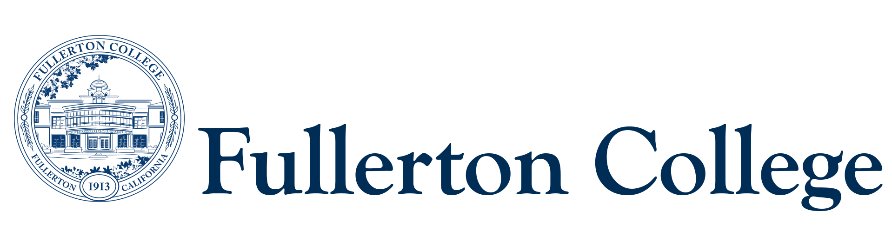 Pathways Steering Committee (PSC) AgendaOctober 10, 2022 (1pm-2:30pm)Zoom: https://fullcoll-edu.zoom.us/j/99503824590?pwd=Z0NCZUZiL2t6dGFjdVA2VE5HZkcyUT09WelcomeApproval of September 12th Meeting MinutesPSC Community AgreementSEA 2.0--Braiding Student Equity and GPProject UpdatesFYE UpdatesSENSE SurveyProgram Mapping Advisory Taskforce (PMAT)StarfishPathways to Success—Flor HuertaNext Meeting: Monday, November 14 (1pm-2:30pm)